MODO BOLLEN 2015Ni är välkommen att spela Modobollen Matcherna är 2x12 minuter. Vi kommer att hålla till på Kempevallen. Det kommer att finns möjlighet att förbeställa hamburgare och dricka för 40 kr, meddela senast den 16/8 hur många hamburgare ni vill beställa till jessicabast75@gmail.com. Det kommer även att finnas fika, hamburgare och ett chokladhjul under dagen Alla lag kommer att ha en matchvärd som finns tillgänglig för frågor mm. Arnäs gul		Markus UhlirArnäs blå		Magnus JonssonSjälevad grön	Mikael JonssonSjälevad vit		Andreas BerglundMoelven	 	Magnus JonssonBetalning (300kr) till konto 8286-7 3642159-2 senast den 16/8Varmt välkomna!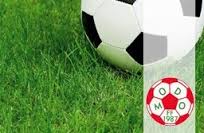 Jessica 070-527 33 82jessicabast75@gmail.comSandra 070-23 59 299sandrastyf@hotmail.com09.00ModoSjälevad grönSjälevad vitArnäs gul09:30MoelvenAnäs blåModoArnäs gul10:00Själevad grönMoelvenSjälevad vitAnäs blå10:30modosjälevad vitLunch12:00MoelvenArnäs gulSjälevad grönArnäs blå12:30Själevad vitMoälvenArnäs gulSjälevad grön13:00ArnäsblåModoLUNCHAnnäs gul11:00Moelven11:00Modo11:10Själevad vit11:10själevad grön11:20Arnäs  blå11:20